REGISTRATION FORM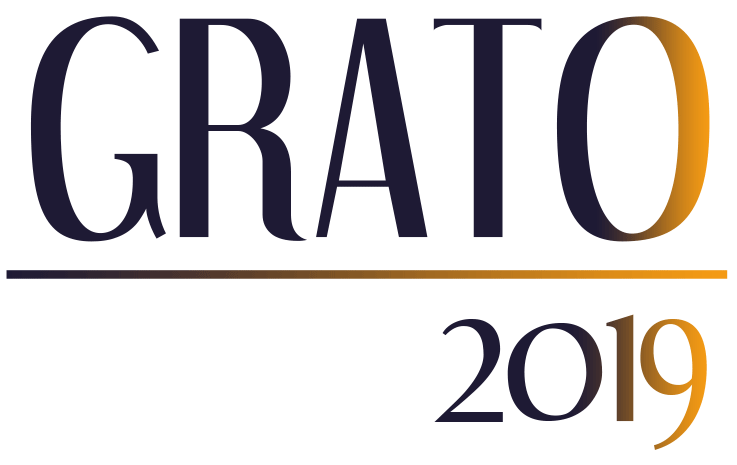 Name: _______________________________________________________________________Affiliation: ____________________________________________________________________E-mail:_______________________________________________________________________Postal address: _____________________________________________________________________________________________________________________________________________Please, mark ‘X’:Professor: ___; PhD student: __; Master student: ___; Other: 	Paper___; Poster; ___Payments should be made through PayPal to the account dgfc@fcsh.unl.pt specifying “GRATO 2019” in the transfer details.Data for the invoice:____________________________________________________________Name of the institution: _________________________________________________________Tax number: 	Please send this form and the transfer confirmation attached to grato@fcsh.unl.pt Registration feesProfessor / ResearcherStudentFrom September 23 to October 18 80€50€After October 18120€60€